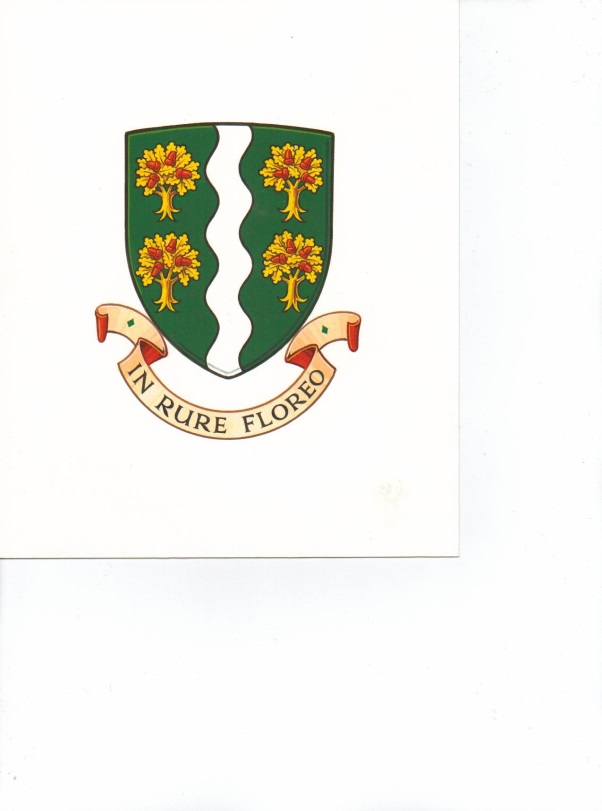 		       Dickens Heath Parish CouncilTo All Members of the Council			Dated: Tuesday 7th July 2020You are hereby summoned to attend the virtual Meeting of the Parish Council of Dickens Heath to be held using Zoom on Tuesday 14th July 2020, at 11am, for the purpose of transacting the following business.Helen Marczak, Clerk to the CouncilAGENDA1.	To Receive Apologies for Absence and Accept Reasons2.	Public Participation3.   Election of Vice Chair 4.   To Receive Declarations of Interest/Written Requests for Dispensations for Personal and Disclosable Pecuniary Interests and to Grant Any as Appropriate5. To Receive a Report from the Borough Councillors – if present6.  To Approve the Minutes of the Meeting of the Council held on Tuesday 9th June 20207.  Actions from the Minutes of the previous meetings – Clerk’s update on progress8.  To Agree Council Meeting Dates for 2020/219.  To Consider Planning Applications:2020/01224  -  66 Tythe Barn Lane  -  Crown lift southern canopy of tree T1 by removing 3 x small diameter laterals to provide clearance for increased roof height.  Remove large deadwood overhanging the highway10.  To Consider Village Issues:Village GreenReopening of PlaygroundProcurement of Replacement PlaygroundAdministration of Village HallHanging Baskets11.   Financial Matters:To Approve the payments for July 2020 listed in July 14th  2020 agenda Appendix I: 18  payments totalling £14,966.58   To Approve routine payments for August 2020To Receive a Report on the Finances of the Council12.  To Consider Issues of Importance:Equality & Diversity PolicySocial Media PolicyGrant Applications:Dickens Heath AllotmentsCommunity Essentials CICDickens Heath Community Primary School PTFAParish Council Website and Email13.  To Consider Correspondence Received since the Previous Meeting14.  Items for Next Agenda15.  Clerk Annual Leave & FutureJuly 14th  2020 Agenda Appendix I														£	July PaymentsPlantscape			Hanging Baskets/Watering 2020		 11,049.60Fairways			Maintenance of Village Green July		      336.00					(incl credit note for June)EmmsIT			Website Accessibility Redesign		      440.00SLCC				Accessible Documents Webinar		        36.00	M Holloway			Plants						        24.00Salaries/Cllr Allowances	July 2020	             		          	   2,393.65	    HMRC				PAYE/NI July 2020			                  189.21LGPS				Pension Contribution July 2020	                  353.85	     NEST				Pension Contribution July 2020	                    55.27H Marczak			Admin Expenses June/July 2020		        89.00					Total July 2020	                                     14,966.58  Appendix I Payments Approved as CorrectSigned………………………………………………….    Date …………………….Signed………………………………………………….    Date …………………….